DFWI Calendar 2024Calling all budding photographers!We are looking forward to receiving your entries for the 2024 DFWI calendar.The theme for this year is ‘Made in Devon’You can be as creative as you like!Entries to reach the Office before the 30th June 2023.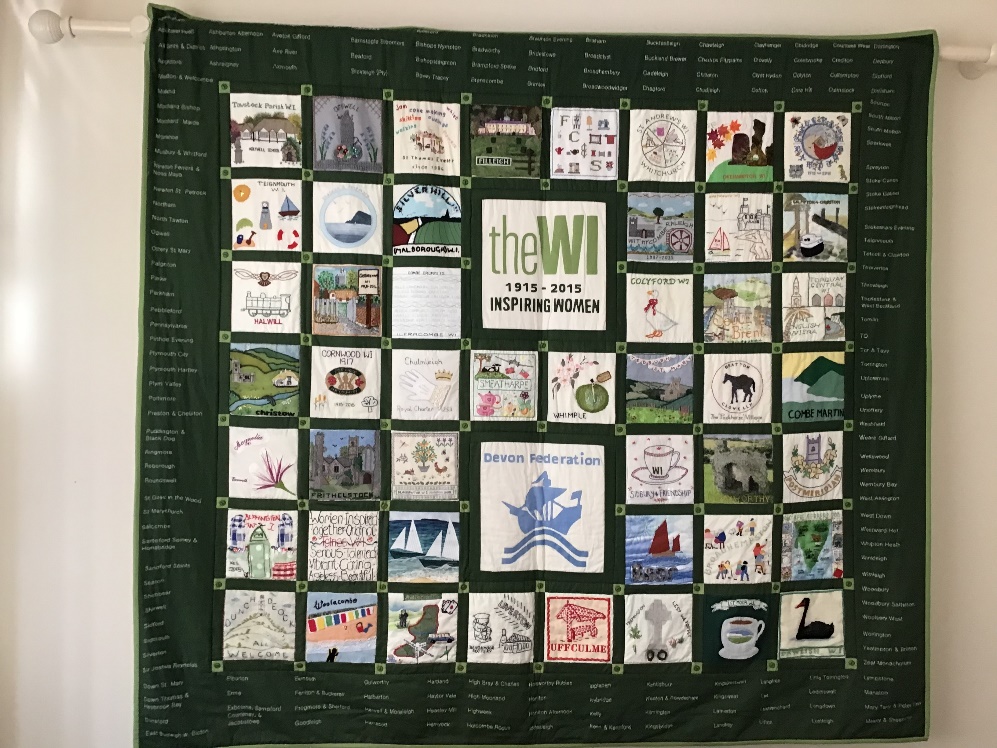 